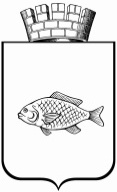 ИШИМСКАЯ ГОРОДСКАЯ ДУМАРЕШЕНИЕ (проект) В соответствии, со статьями 16, 45.1 Федерального закона от 06.10.2003 № 131-ФЗ «Об общих принципах организации местного самоуправления в Российской Федерации», рассмотрев внесенный Главой города проект решения, Ишимская городская Дума решила:1. Внести в решение Ишимской городской Думы от 25.02.2010 № 360 «Об утверждении правил благоустройства территории города Ишима» (в ред. от 22.07.2010 №410, от 26.05.2011 №70, от 26.04.2012 №157, от 28.06.2012 №171, от 24.04.2014 №301, от 28.05.2015 №385, от 31.03.2016 №39, от 26.10.2017 №158, от 30.01.2020 № 299, 27.08.2021 N 76, от 23.12.2021 N 102) следующие изменения:1) абзац 1 подпункта 3.18.9. пункта 3.18. раздела 3 приложения к решению изложить в следующей редакции: «Загрязнение собаками, кошками и другими животными лестничных клеток, подвалов и других мест общего пользования в жилых домах, а также дворов, тротуаров, улиц, скверов загрязнение указанных мест должно немедленно устраняться владельцами животных.». 2) абзац 1, подпункта 3.3.4. пункта 3.3. раздела 3 приложения к решению изложить в следующей редакции:«Юридическим и физическим лицам запрещается оставление транспортного средства в парках, скверах, а равно на детских и спортивных площадках или на газонах, цветниках и иных территориях, занятых травянистыми растениями, а также хранение транспортного средства в общественных местах (в том числе разукомплектованного), вне специально отведенных для стоянки транспортных средств мест. Оставление транспортного средства не должно создавать препятствие для подъезда специального транспортного средства (пожарных автомобилей, автомобилей скорой медицинской помощи, полиции, аварийных служб и т.д.).».2. Опубликовать настоящее решение в газете «Ишимская правда»,  сетевом издании «Официальные документы города Ишима» (www.ishimdoc.ru) и разместить на официальном сайте муниципального образования город Ишим ishim.admtyumen.ru  в информационно-телекоммуникационной сети «Интернет».3.   Решение вступает в силу после официального опубликования.4. Контроль за исполнением настоящего решения возложить на постоянную комиссию Ишимской городской Думы по городскому хозяйству.Глава города		           			                           Ф.Б. ШишкинЛист согласованияпо проекту решения Ишимской городской Думы «О внесении изменений в решение Ишимской городской Думы от 25.02.2010 № 360 «Об утверждении правил благоустройства территории города Ишима» (в ред. от 22.07.2010 №410, от 26.05.2011 №70, от 26.04.2012 №157, от 28.06.2012 №171, от 24.04.2014 №301, от 28.05.2015 №385, от 31.03.2016 №39, от 26.10.2017 №158,  от 30.01.2020 № 299, от 27.08.2021 № 76, от 23.12.2021 № 102).СОГЛАСОВАНО: Список сотрудников, подписавших документ (ИД документа) электронно-цифровой подписьюИсполнитель: Вайнбендер Наталья Владимировна,8 (34551) 2-39-53Пояснительная запискаК проекту решения Ишимской городской Думы «О внесении изменений в решение Ишимской городской Думы от 25.02.2010 № 360 «Об утверждении правил благоустройства территории города Ишима» (в ред. от 22.07.2010 №410, от 26.05.2011 №70, от 26.04.2012 №157, от 28.06.2012 №171, от 24.04.2014 №301, от 28.05.2015 №385, от 31.03.2016 №39, от 26.10.2017 №158, от 30.01.2020 № 299, от 27.08.2021 № 76, от 23.12.2021 № 102) Необходимость принятия решения связана с необходимостью  актуализации Правил  благоустройства территории города Ишима утвержденных решением Ишимской городской Думы от 25.02.2010 № 360, согласно методическим рекомендациям по разработке норм и правил по благоустройству территорий муниципальных образований Министерства строительства и жилищно-коммунального хозяйства Российской Федерации № 1042/пр от 29.12.2021, и п. 1 статьи 6 Закона Тюменской области от 20 марта 2019 года № 21 «Об обращении с животными в Тюменской области».Заместитель Главы городапо городскому хозяйству                                                                                 Д.В. ЛизуновЗАКЛЮЧЕНИЕНа проект решения Ишимской городской Думы «О внесении изменений в решение Ишимской городской Думы от 25.02.2010 № 360 «Об утверждении правил благоустройства территории города Ишима» (в ред. от 22.07.2010 №410, от 26.05.2011 №70, от 26.04.2012 №157, от 28.06.2012 №171, от 24.04.2014 №301, от 28.05.2015 №385, от 31.03.2016 №39, от 26.10.2017 №158, от 30.01.2020 № 299, от 27.08.2021 № 76, от 23.12.2021 № 102).В правовой комитет администрации города Ишима, для дачи заключения, поступил проект решения Ишимской городской Думы «О внесении изменений в решение Ишимской городской Думы от 25.02.2010 № 360 «Об утверждении правил благоустройства территории города Ишима» (в ред. от 22.07.2010 №410, от 26.05.2011 №70, от 26.04.2012 №157, от 28.06.2012 №171, от 24.04.2014 №301, от 28.05.2015 №385, от 31.03.2016 №39, от 26.10.2017 №158, от 30.01.2020 № 299, от 27.08.2021 № 76, от 23.12.2021 № 102).Настоящий проект соответствует требованиям действующего законодательства и разработан в рамках полномочий представительного органа местного самоуправления, предусмотренных Федеральным законом от 06.10.2003 года №131 – ФЗ «Об общих принципах организации местного самоуправления в Российской Федерации», Законом Тюменской области от 02.07.2018 №67 «О внесении изменения в Закон Тюменской области «О регулировании градостроительной деятельности в Тюменской области». Замечаний и предложений по внесенному проекту не имеется.Председатель правового комитета                                                              А.Н. Белешев_______2022№ ______О внесении изменений в решение Ишимской городской Думы от 25.02.2010 № 360 «Об утверждении правил благоустройства территории города Ишима» (в ред. от 22.07.2010 №410, от 26.05.2011 №70, от 26.04.2012 №157, от 28.06.2012 №171, от 24.04.2014 №301, от 28.05.2015 №385, от 31.03.2016 №39, от 26.10.2017 №158, от 30.01.2020 № 299, от 27.08.2021 № 76, от 23.12.2021 № 102). НаименованиедолжностиДля замечанийПодпись, датаРасшифровкаподписиРуководитель аппарата Главы городаА.П. Знаменщикова Председатель правового комитетаА.Н. БелешевЗаместитель Главы города по городскому хозяйствуД.В. ЛизуновДиректор департаментагородского хозяйстваМ.А. ГаслоДиректор МКУ «УЖКХ города Ишима»Д.В. Кузьменко